МИНИСТЕРСТВО ОБРАЗОВАНИЯ, НАУКИ И МОЛОДЕЖИ РЕСПУБЛИКИ КРЫМГБОУ ДПО РЕСПУБЛИКИ КРЫМ «КРЫМСКИЙ РЕСПУБЛИКАНСКИЙ ИНСТИТУТ  ПОСТДИПЛОМНОГО ПЕДАГОГИЧЕСКОГО  ОБРАЗОВАНИЯ»План республиканского семинара-практикумадля специалистов управлений образования муниципальных образований Республики Крым, методистов муниципальных методических кабинетов (центров), курирующих воспитательную работу, заместителей директоров по воспитательной работе профессиональных образовательных организаций и интернатных учреждений Республики Крым«РЕГИОНАЛЬНЫЙ КОМПОНЕНТ В РАЗРАБОТКЕ ШКОЛЬНОЙ ПРОГРАММЫ ВОСПИТАНИЯ. МЕТОДИЧЕСКИЙ АСПЕКТ»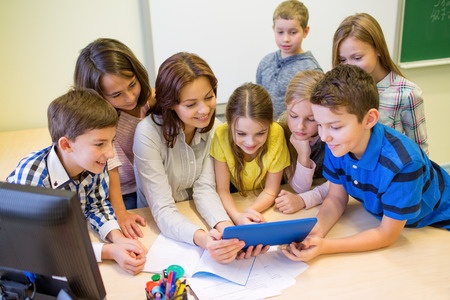 Дата проведения: 2 марта 2021 годаМесто проведения: г. СимферопольЦель семинара: обсуждение вопросов, обусловленных выполнением требований Федерального Закона от 31.07.2020 № 304-ФЗ «О внесении изменений в Федеральный закон «Об образовании в Российской Федерации» по вопросам воспитания обучающихся».Задачи семинара:1.   Внедрение программ воспитания в образовательные организации Республики Крым.2. Определить приоритеты в планировании основных мероприятий в крымский региональный компонент программы воспитания.3. Познакомить участников семинара со структурой ученического самоуправления. Объединить усилия учреждений образования всех типов и видов и общественных организаций для целенаправленной работы.В работе семинара принимают участие:Лаврик Валентина Васильевна – министр образования, науки и молодежи Республики Крым;Красникова Оксана Валентиновна – заместитель министра образования, науки и молодежи Республики Крым;Рудяков Александр Николаевич – ректор ГБОУ ДПО РК «Крымский республиканский институт постдипломного педагогического образования»;Васькив Татьяна Федоровна – заведующий Центром по воспитательной работе и основам здоровья ГБОУ ДПО РК «Крымский республиканский институт постдипломного педагогического образования»;Паутова Вера Александровна – директор ГБОУ ДО РК «Дворец детского и юношеского творчества»;Романец Каролина Станиславовна – директор ГБОУ РК «Керченская школа-интернат с усиленной физической подготовкой»;Нессонова Елена Вячеславовна – заместитель директора по ВР МБОУ «Гвардейская школа-гимназия №2» Симферопольского района Республики Крым.Специалисты муниципальных районов и городских округов, методисты районных, городских методических кабинетов (центров), курирующих воспитательную работу.ПЛАН СЕМИНАРА13.30-14.00Регистрация участников семинараМинистерство образования, науки и молодежи Республики Крым14.00-14.15Открытие семинара, постановка целей и задач. Повышение эффективности воспитательной работы в Республике Крым, обусловленной выполнением требований Федерального Закона от 31.07.2020 № 304-ФЗ «О внесении изменений в Федеральный закон «Об образовании в Российской Федерации» по вопросам воспитания обучающихся».Лаврик Валентина Васильевна – министр образования, науки и молодежи Республики Крым;Рудяков Александр Николаевич – ректор ГБОУ ДПО РК «Крымский республиканский институт постдипломного педагогического образования».14.15-14.45Разработка школьной программы воспитания. Методический аспект.Васькив Татьяна Федоровна – заведующий Центром по воспитательной работе и основам здоровья ГБОУ ДПО РК «Крымский республиканский институт постдипломного педагогического образования14.45.14.55Алгоритм деятельности МБОУ «Гвардейская школа-гимназия №2» по апробации примерной программы воспитания.Нессонова Елена Вячеславовна – заместитель директора по ВР МБОУ «Гвардейская школа-гимназия №2» Симферопольского района Республики Крым14.55-15.05Актуальность, проблемы и перспективы развития школьного ученического самоуправления. О создании Крымской лиги активистов совета старшеклассников.Паутова Вера Александровна – директор ГБОУ ДО РК «Дворец детского и юношеского творчества» 15.05-15.15Старт Всероссийского конкурса «Большая перемена» в 2021 годуПаутова Вера Александровна – директор ГБОУ ДО РК «Дворец детского и юношеского творчества» 15.15-15.30Модель взаимодействия школы и общественной организации в  рамках реализации воспитательной программыРоманец Каролина Станиславовна – директор ГБОУ РК «Керченская школа-интернат с усиленной физической подготовкой»15.30-15.45Подведение итогов семинара. Ответы на вопросы.